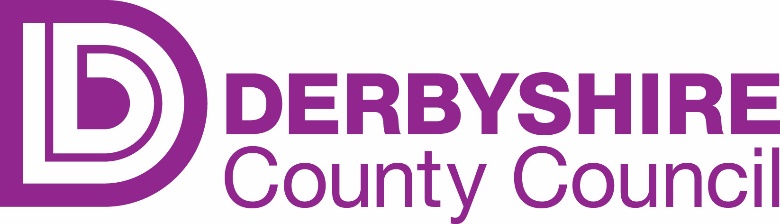 CTP913ASupplier EngagementFuture Opportunities to Develop and Provide Catering Services at County Hall Matlock and Chesterfield LibraryAppendix A – QuestionnaireThe Council has recognised the need to understand the variety of options that may provide the most innovative and viable catering services, and make the best use of some of the resources and facilities that are currently underused.To assist us in this we would like to seek feedback and market knowledge from suppliers who may be interesting in providing these services:Please identify which services and facilities you would be interested in developing and providing (please identify all that apply):County Hall, Matlock:	Catering Facilities ………….…….………	Yes / NoChesterfield Library:	Catering Facilities ………………...…	Yes / NoFor each of the services and facilities you have indicated above, please provide feedback, including:An outline of what you think could realistically be delivered;How you would develop the catering facilities?Any challenges you have identified, and how they would be overcome;The length of contract you think would be most appropriate, and the reasons;What factors would influence you in applying, including any specific concerns, risks that might prevent you from participating;What benefits would you expect the Council to see from your proposal? Is there anything else you would like to add? Form Completed by: Form Completed by: Organisation Name: Contact Name: Role within the organisation: Signature: Date: Address: Telephone number: Email: 